Royal Commander,Subsemnatul/a……………………………., professor de……….….., la ………………………………. il/o recomand pe…………………………………………pentru functia de Cavaler al The Kingdom.El/ Ea este un/o ………………………………………………………..Interactiunile sunt……………………………………………………….Relatia cu colegii este…………………………………………………….Printre calitatile sale se numara…………………………………………Scurta descriere…………………………………………………………………………………………………………………………………………………………………………………………………………………………………………………………………………………………………………Date ContactEmail:                                                     Telefon:       Data                                                                     Profesor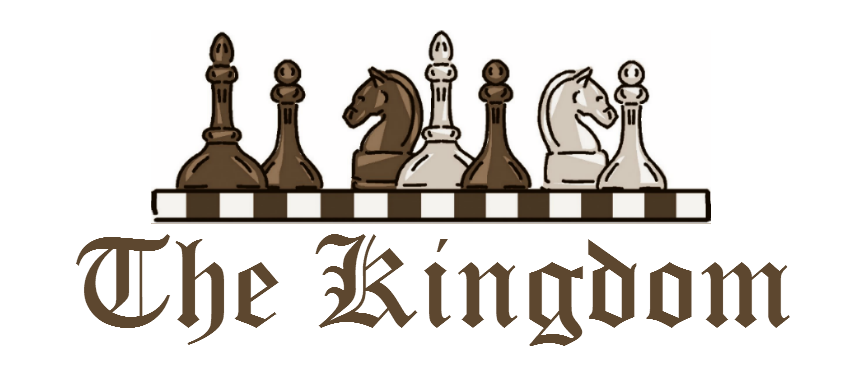 